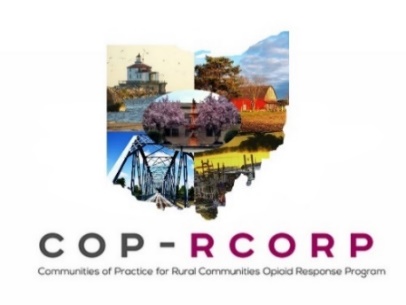 Consortium MeetingFebruary 23, 2021 – 1:00-2:30 pmZOOM: https://us02web.zoom.us/j/84570940640?pwd=d2xNVWZUL0doRHoyaTRKNEVpZW16Zz09Phone only: Dial (646) 558-8656; enter meeting ID: 845 7094 0640 & Password: 3035771:00-1:05		Welcome, Roll Call and Attendance							Matt1:05-1:25		Guest speaker: Cheryll Moore, Erie County, NY Health Department			MattMs. Moore will provide an overview of Erie County’s naloxone distribution program and how it is institutionalized in the community. She also will describe key distribution innovations (including naloxone emergency boxes) to help ensure naloxone is available for indicated populations. A key focus will be on the need to monitor new overdose threats due to fentanyl being an adulterant to stimulants and other drugs.1:25-1:35		Group Debrief on Guest Speaker/Discussion 						All1:35-1:50		Revisiting Naloxone Distribution (Prevention Core Activities #1 & #5)			HollyWhat are the benefits of each local community consortia to do a “check in” on how Naloxone distribution is institutionalized within their respective communities?How does this notion of institutionalization relate to sustainability? How is it different?What innovations did Ms. Moore discuss that are of interest to each community?How could focusing on institutionalization support the continuation and expansion of current Naloxone distribution?Core Activity P1: What community-level considerations are necessary to consider with regards to expiration of take-home naloxone?Core Activity P1: What community-level conversations are currently happening with regards to setting quarterly goals for getting take-home naloxone distributed?Core Activity P5: How can we push beyond universal distribution of take-home naloxone to identify and reach those most in need of take-home naloxone (indicated prevention – which aligns most closely with the principles of harm reduction)?Core Activity P5: How can take-home naloxone and safe at-home medication disposal efforts (Deterra bags) be coordinated – especially for selective and indicated populations?1:50-2:00	Next Steps: HRSA RCORP-Psychostimulant Support Opportunity			Holly2:00-2:10	Y2 Q2 Quarterly Report and PIMS submission						NicoleComponents of reportingTiming & submission due dateRequest for information & other funding2:10- 2:20		CLAS Share-out							   CLAS Workgroup Members2:20-2:30		Wrap-up as Master Consortium								MattOrganizational Chart – Final version, Website updateMOU Annual Review- Best PracticeHandouts:AgendaSlide deckRCORP-PS RFPFebruary 2021 RCORP-TA Newsletter (coming soon!)Next Meeting: 	March 23, 2021 (1-2:30pm)Dates to Know3/31/2021 – Y2Q2 QPR & PIMS Due6/30/2021 – Y2Q3 QPR DueJuly/August 2021 – Master Consortium Sustainability Self-AssessmentSeptember/October 2021 – Local Sustainability Process8/31/2021 – Master Consortium Sustainability Plan Draft due to JBS TEL and FPR8/17-8/18/2021 – Tentatively Scheduled HRSA RCORP Regional Meeting (Region 5)9/30/2021 – Year End Report, PIMS, Master Consortium Sustainability Plan Deliverable DueAdditional InformationResources:RCORP-TA Newsletters - Bridging Rural Communities Newsletter (attached)NEW Opioid Overdose Response by Law Enforcement— Training Tips and FAQs | RCORPTA (rcorp-ta.org). Published 2/18/2021.Research on Risky Substance Use Among ADULTS in Rural Communities – Published 11/18/2020Research on Risky Substance Use Among ADOLESCENTS in Rural Communities – Published 11/18/2020from HRSA and the HHS Office on Women’s Health: Caring for Women with Opioid Use Disorder: A Toolkit for Organization Leaders and Providers – Published 11/2020From NIH: Combination Treatment for Methamphetamine Use Disorder Shows Promise in NIH Study – Published 1/13/2021 (Journal Article Attached) Note: the New England Journal of Medicine has a program where subscribers can get CMEs for reading the article and doing a “quiz” – the cost is $19 per exam or $109 for 10 weekly CME exams. This could be an eligible grant expense that you could offer physicians in your area – like a “mini-grant” program. Something to consider for workforce development.Weekly Technical Assistance Opportunity for MAT/MOUD – Office Hours with Dr. C:To Register: https://zoom.us/meeting/register/tJIuc-yopzgoEtHwHqdJDk7uHXqotFTj0oX8Please share this opportunity widely to anyone in your Consortium that you think may benefit.Office Hours with Dr. C is a weekly opportunity now open to all HRSA grantees on Thursdays at 2:00 pm to discuss questions related to medication for opioid use disorder (MOUD) with a physician expert and hear what your peers around the country are asking.Dr. Campopiano von Klimo is a family doctor, board certified in addiction medicine, and an expert in primary care. Over her 18-year career, she has led a family medical practice, served as medical director of OTPs, and treated patients with buprenorphine in an office-based setting. As a medical director at SAMHSA for five years, Dr. Campopiano von Klimo had regulatory authority for OTPs, updated the federal guidelines for OTPs, and wrote new regulations expanding access to buprenorphine. She serves as senior medical advisor at JBS.Registration is required for each session so that participants can receive resources discussed during the session and ongoing TA needs can be coordinated with the grantee and corresponding JBS Technical Expert Lead.The audience for this technical assistance opportunity is people directly or indirectly involved in designing and delivering MOUD services using HRSA RCORP grant funds through their affiliation with grantees or coalition members, so please disseminate this invitation widely.The flexible, open discussion format of Office Hours with Dr. C will allow participants easy, as needed access to an MOUD expert on a dependable schedule. This forum allows participants to drop in and drop out as needed.Conferences:18th Annual Ohio Problem Gambling (Virtual) ConferenceVirtually – every Tuesday and Thursday during March 2021To Register: https://pgnohio.org/Conference/Rx Drug Abuse and Heroin SummitApril 5-8 in Nashville, TNTo Register: https://www.rx-summit.com/8th Annual Ohio Trauma-Informed Care (Virtual) SummitMay 18-19SAVE THE DATE & watch the OhioMHAS NewsNow for more informationTo subscribe to the OhioMHAS NewsNow, please visit: https://mha.ohio.gov/Researchers-and-Media/News-and-Events/e-Updates-and-News-NowLearning Series:MAT Induction in the Emergency Department Learning Community12-week curriculum throughout 2021For more information: https://www.metrohealth.org/events/mat-induction-in-the-erEpidemiology and Race: Why and How We Study Racial Health Disparities3 Part Series: 2/25 (4:30-6pm), 2/26 (10-11:30am), and 2/26 (12:30-2pm)For more information: https://www.bu.edu/sph/conversations/Antiracism as Health Policy: Race, COVID-19, and Policy Reform3 Part Series: 4/5 (4:30-6pm), 4/6 (4:30-6pm), 4/7 (4:30-6pm)For more information: https://www.bu.edu/sph/conversations/Upcoming Trainings:For an up-to-date listing of additional RCORP-TA Trainings, please visit: https://www.rcorp-ta.org/calendarCurrent (January 2021 – March 2021) RCORP-Implementation Core Activities of Focus:Prevention #2b – Stigma Prevention WorkgroupTreatment #3 – Workforce Development WorkgroupPrevention #3 – Workforce Development WorkgroupRecovery #2 – Workforce Development WorkgroupCompleted COP-RCORP Consortium Work on RCORP-Implementation Core Activities:Prevention #2a – Provide and assess the impact of culturally and linguistically appropriate education to improve family members’, caregivers’, and the public’s understanding of evidence-based treatments and prevention strategies for SUD/OUD and to eliminate stigma associated with the disease.  Operationalized with Master Consortium Position Statement on CLAS standards.  (Will be revisited periodically).Ongoing Work on RCORP-Implementation Core Activities:Prevention #1 – NaloxoneEmerging Work on RCORP-Implementation Core Activities:Prevention #5 – Focusing on Selective or Indicated PopulationsCompleted COP-RCORP Consortium Work on RCORP-Implementation Core Activities:Prevention #2a – Provide and assess the impact of culturally and linguistically appropriate education to improve family members’, caregivers’, and the public’s understanding of evidence-based treatments and prevention strategies for SUD/OUD and to eliminate stigma associated with the disease.Operationalized with Master Consortium Position Statement on CLAS standards.  (Will be revisited periodically).RCORP-P Strategic Plans (Local Consortia):Each COP-RCORP Local Consortium uses strategic plans created with RCORP-P funding to guide and complement its work to implement the RCORP-I core activities.Prevention – Supply ReductionPrevention – Demand ReductionPrevention – Harm ReductionTreatmentRecovery SupportsWorkforce DevelopmentSustainabilityCOP-RCORP Core Planning and Implementation Value(s)Consider how the work of the COP-RCORP Master Consortium impacts the affordability and accessibility of OUD/SUD services in the COP-RCORP Service Area.The COP-RCORP Master Consortium recognizes the importance of utilizing the CLAS Standards when implementing all RCORP OUD/SUD activities and strategic plans in five rural communities in Ohio. We strive to engage in a continuous, data-driven, and collaborative process to address health disparities and promote respectful, responsive, and accessible services. By strengthening our knowledge, skills, and awareness of culturally and linguistically appropriate services, we demonstrate our commitment to enhance health equity across the evolving continuum of care.February 249:00amRefugee Mental Health & Complex Trauma  – presented by OSU with CEs for SW, Counselors, MFTsTo Register: https://www.ohiopc.org/refugee-mental-health-complex-trauma/February 241:00pmReducing Stigma, Gaining Faith in Prevention – presented by PreventionFIRST with CEUs and CHES hoursTo Register: https://register.gotowebinar.com/register/35759827401273101February 251:00pmThe Pandemic’s Toll on Mental Health.  To register:  https://marketing.statnews.com/the-pandemics-toll-on-mental-health?utm_source=stat_plus_nns&utm_campaign=mentalhealthpandemic_feb21&utm_medium=emailMarch 22:00pmStigma Webinar Series—Part I--Addressing Stigma Webinar: What Is It and What Can We Do About It?’To register: https://zoom.us/webinar/register/WN_4o3wO6PNThKRB6_3ZvQ3nAMarch 94:30-6pmCOVID-19 and Frontline Workers: Nurses, Doctors, and Essential PersonnelFor more information: https://www.bu.edu/sph/conversations/March 162:00pm42 CFR Part 2: The Basics (confidentiality of substance use records)To register: https://zoom.us/webinar/register/WN_IPtlQEmSQiSfyFgsAWpMyAMarch 2611:30amScreen Time & Health Outcomes – presented by PreventionFIRST with CEUs and CHES hoursTo Register: https://register.gotowebinar.com/register/1280953447014736397March 302:00pmStigma Webinar Series—Part II—Re-grounding Our Response in MD and WV: Statewide Efforts to Reduce Stigma Through Collective Impact.To register: https://zoom.us/webinar/register/WN_g_JEXsuzSxKq0tDKKcrlJQMay 2111:30amResponsible Messaging with ATOD & Suicide Prevention – presented by PreventionFIRST with CEUs and CHES hoursTo Register: https://register.gotowebinar.com/register/2220659855786552845July 2311:30amTrauma-Informed Care with Youth – presented by PreventionFIRST with CEUs and CHES hoursTo Register: https://register.gotowebinar.com/register/4817388561733062925September 2411:30amCultural Competency – presented by PreventionFIRST with CEUs and CHES hoursTo Register: https://register.gotowebinar.com/register/467831612925637133November 1911:30amNational Guard: A Coalition Resource – presented by PreventionFIRST with CEUs and CHES hoursTo Register: https://register.gotowebinar.com/register/7202821920428329230